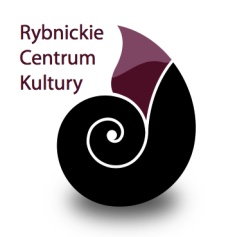 ZAWIADOMIENIEO ODRZUCENIU OFERTY I WYBORZE NAJKORZYSTNIEJSZEJ OFERTYNA DOSTAWĘ CYFROWEGO PROJEKTORA MULTIMEDIALNEGO Z OBIEKTYWEMI. INFORMACJA  O  ODRZUCENIU  OFERTY.Działając na podstawie art. 92 ust. 1 pkt 2 ustawy Prawo zamówień publicznych  informuję,  iż w prowadzonym postępowaniu sprawa 02/DT/RCK/2015 na zadanie 2 „Dostawa cyfrowego projektora multimedialnego z obiektywem” odrzucono ofertę nr 1 złożoną przez Wykonawcę KINEKSPERT SPÓŁKA JAWNA BOJAKOWSKI JANKOWSKI KOSTRZEWA SPÓŁKA JAWNAUZASADNIENIE:Podstawą prawną odrzucenia oferty jest art. 89 ust. 1 pkt 2 ustawy Prawo zamówień publicznych (Dz.U. z 2013 r. poz. 907), który stanowi: „Zamawiający odrzuca ofertę, jeżeli jej  treść nie odpowiada treści specyfikacji istotnych warunków zamówienia, z zastrzeżeniem art. 87 ust. 2 pkt  3”.Wykonawca złożył ofertę niezgodną z dyspozycją Rozdziału  II SIWZ – wymagane parametry techniczne wyszczególnione w tabeli nie zostały uwzględnione przez Wykonawcę - co spowodowało odrzucenie złożonej oferty jako nie odpowiadającej treści SIWZ jak niżej:II. ZAWIADOMIENIE O WYBORZE NAJKORZYSTNIEJSZEJ OFERTY ZADANIE 2: Dostawa cyfrowego projektora multimedialnego z obiektywem”Rybnickie Centrum Kultury na podstawie art. 92 ust. 1 pkt. 1 ustawy Prawo zamówień publicznych  z dnia 29 stycznia 2004 r. informuje o wynikach postępowania przetargowego dla przetargu jw. Komisja przetargowa na posiedzeniu w dniu 05.02.2015 r. wybrała ofertę złożoną przez Wykonawcę: oferta nr 2AJSKOM TECHNIKI PREZENTACYJNEA.J. Surynowicz 05-200 Wołomin ul. Kobyłkowska 13Cena oferty: 49 077,00 zł (z pod. VAT)W postępowaniu zastosowano kryterium I – cena, kryterium II - gwarancja, a sposób przyznawania punktów opisano wzorem w SIWZ i przy jego zastosowaniu dokonano porównania cen ofertowych i okresów gwarancji.Rybnik, 05.02.2015Numer ofertyFirma (nazwa) lub nazwisko 
oraz adres WykonawcyKryterium I - cenaKryterium II - gwarancjaSuma punktów2AJSKOM TECHNIKI PREZENTACYJNEA.J. Surynowicz05-200 Wołomin ul. Kobyłkowska 13905	95